新 书 推 荐中文书名：《成年：玛格丽特·米德的性觉醒》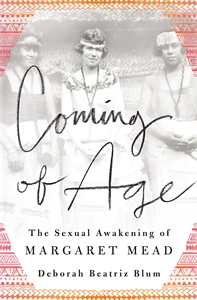 英文书名：COMING OF AGE: THE SEXUAL AWAKENING OF MARGARET MEAD作    者：Deborah Beatriz Blum出 版 社：St. Martin代理公司：ANA/Vicky Wen页    数：335页出版时间：2017年7月代理地区：中国大陆、台湾审读资料：电子稿类    型：传记回忆录内容简介：    本书讲述了著名人类学家玛格丽特·米德（Margaret Mead）的惊人的成长故事，她激进的思想挑战了她所处时代的社会和两性规范。    故事始于1923年，当时22岁的玛格丽特·米德住在纽约市，她与儿时的心上人订了婚，并且即将大学毕业。她看起来似乎是一个遵循传统的年轻女士，但是，当她结婚的时候，她决定保留她的娘家姓，这令她的朋友们大为震惊。在哥伦比亚大学（Columbia University）读研究生后，她又做了一件不可思议的事：她先与一位女同事发生了一段禁忌之恋，然后又与一位才华横溢的年长男子发生了一段费尽心思的秘密恋情。随着她的性意识不断觉醒，她发现同时爱上不止一个人是可能的。    就在玛格丽特的个人探索刚刚开始的时候，她对遥远地方的文化的兴趣也促使她进入人类学领域。她不顾这项工作对女性的限制，独自一人前往南太平洋的一个叫做萨摩亚（Samoa）的小地方，研究青春期女孩的性行为。九个月后，就在她乘远洋班轮回家的途中，一次偶然的邂逅永远改变了她的人生轨迹。    现在，黛博拉·比阿特丽丝·布鲁姆（Deborah Beatriz Blum）通过信件、日记和回忆录，重建了玛格丽特·米德成名前五年的生活，揭示了她在有生之年及之后对世界隐瞒的故事。作者简介：黛博拉·比阿特丽丝·布鲁姆（Deborah Beatriz Blum）对其他文化和遥远土地的兴趣，始于她作为编剧参与的电视剧集《搜寻》（In Search Of）……她的第一本书《恶业：一个关于痴迷和谋杀的真实故事》（Bad Karma: A True Story of Obsession and Murder）带她踏上了穿越印度的漫长旅途程。从那时起，她便开始为电影制作提供创意，制作了几部电影，其中包括《梦醒人生》（Clean and Sobe），她还担任国家地理频道、探索频道和历史频道纪录片的编导。她现在与她的丈夫及三个儿子一起在洛杉矶生活。媒体评价：    “非常引人入胜……一部令人紧张到忘记呼吸的传记。”----《科克斯书评》（Kirkus）    “布鲁姆以一种栩栩如生且十分个人化的方式，重新呈现了这位总要人物的人生，进一步填补了许多有关她的作品的空白，让读者能够一窥这个作出开创性工作，但是心理依旧十分脆弱的女孩的内心深处。”----《出版者周刊》（Publishers Weekly）    “布鲁姆把现存的回忆录和书信用优雅的语言，编织成一个结构优美的叙述，用一个令人信服、激动人心的故事把玛格丽特·米德的早年生活呈现在读者眼前。米德的“成年”，无论是从智力方面，还是从性的方面来说，都不亚于她广为人知的对萨摩亚女孩的研究。布鲁姆的故事引人入胜、令人惊讶，而且十分令人满意。””----玛莉萨·席尔佛 （Marisa Silver）《小家伙》（Little Nothing）和《玛丽·科因》（Mary Coin）的作者    “黛博拉·比阿特丽丝·布鲁姆是一位出色的故事讲述者，她讲述的这个故事多么精彩啊！充满了冒险精神的早年生活，以及具有奇异诱惑力的爱情故事。布鲁姆凭借深入的研究和充满力量的讲述，呈现了一幅揭示性与亲密关系的关于米德的肖像画：米德在萨摩亚的九个月里，她的充满激情的秘密生活正要开始。”----杰弗里·弗兰克（Jeffrey Frank），畅销书《艾克和迪克：一个奇怪的政治婚姻的肖像》（Ike and Dick: Portrait of a Strange Political Marriage）的作者    “你几乎不可能中途停止阅读《成年》这本书。虽然我们认为玛格丽特·米德是一位先锋型的人类学家，但到目前为止，我们对她的内心活动一无所知，也不知道她私生活中的动荡和巨大喜悦是如何对她在南太平洋从事的改变文化的工作产生影响的。现在，黛博拉·比阿特丽丝·布鲁姆终于用睿智的文字驱散了迷雾，向我们揭示了有关一位20世纪伟大女性的真相。正如布鲁姆所说，米德最大的研究课题，可能正是她自己的欲望之谜。”----詹妮弗·芬妮·鲍兰（Jennifer Finney Boylan），《她不在那里》（She’s Not There）和《长长的黑面纱》（Long Black Veil）的作者谢谢您的阅读！请将回馈信息发送至：文清（Vicky Wen）安德鲁﹒纳伯格联合国际有限公司北京代表处北京市海淀区中关村大街甲59号中国人民大学文化大厦1705室, 邮编：100872
电话：010-82449185传真：010-82504200Email: Vicky@nurnberg.com.cn网址：www.nurnberg.com.cn微博：http://weibo.com/nurnberg豆瓣小站：http://site.douban.com/110577/微信订阅号：ANABJ2002